     SZKOŁA PODSTAWOWA         Z ODDZIAŁAMI INTEGRACYJNYMI NR 344im. Powstania Warszawskiego			ul. Erazma z Zakroczymia 15          03-185 Warszawatel. 22 614-90-30  fax. 22 676-06-05           NIP: 524 22 75 453SZKOLNY ZESTAW PROGRAMÓW I PODRECZNIKÓW dla klasy VIII		NA ROK SZKOLNY 2022/2023dopuszczony do użytku po zaopiniowaniu przez Radę PedagogicznąNumerNazwa zajęćedukacyjnychKlasaTytuł programuNumer dopuszczeniaAutorzywydawnictwoTytułpodręcznikaAutorzyWydawnictworok wydaniaJęzyk polskiVIIIMYŚLI I SŁOWANumer dopuszczenia: 895/2/2018E. NowakWSiP 2017MYŚLI I SŁOWApodręcznikJĘZYK POLSKIGramatyka i stylistykazeszyt ćwiczeńE. NowakJ. Gaweł  Z. Czarniecka - RadzikWSiP2019MatematykaVIIIMATEMATYKAZ KLUCZEMNumer dopuszczenia: 875/4/2020/z1M. BraunA. MańkowskaM. PaszyńskaNowa Era MATEMATYKAZ KLUCZEMpodręcznikzeszyt ćwiczeńM. BraunA. MańkowskaM. PaszyńskaNowa Era2018HistoriaVIIIWCZORAJ I DZIŚNumer dopuszczenia:877/5/2018T. MaćkowskiNowa Era 2018WCZORAJ I DZIŚpodręcznikR. ŚniegockiA. ZielińskaNowa Era 2018Wiedza o społeczeństwieVIIIProgram nauczania ogólnego wiedzy o społeczeństwie dlaszkoły podstawowejNumer dopuszczenia:874/2017B. FurmanNowa EraDZIŚ I JUTROpodręcznik I. Janicka  A. Janicki T. Maćkowski  Nowa Era 2017GeografiaVIIIProgram nauczania geografiiw szkole podstawowejNumer dopuszczenia: 906/4/2021/z1E. M. TuzB. Dziedzic Nowa Era 2018PLANETA NOWApodręcznik podręcznikT. RachwałD. SzczypińskiNowa EraNowa edycja 2021 - 2023BiologiaVIIIProgram nauczania biologiiw klasie 5 - 8 szkole podstawowejNumer dopuszczenia: 844/3/2020/z1A. ZdziennickaNowa Era 2017PULS ŻYCIApodręcznik i zeszyt ćwiczeńpodręcznikB. SąginA. BoczarowskiM. SękasćwiczeniaJ. HoleczekB. Januszewska - MasiecNowa EraNowa edycja2021 - 2023ChemiaVIIIProgram nauczania chemiiw szkole podstawowejNumer opuszczenia:785/2/2018T. Kulawik J. KulawikCHEMIApodręcznik J. KulawikT. KulawikM. LitwinNowa Era2017FizykaVIIITO JEST FIZYKANumer dopuszczenia: 818/2/2018M. BraunNowa EraTO JEST FIZYKApodręcznikM. BraunW. ŚliwaNowa Era2017Język angielskiVIIIProgram nauczania języka angielskiego dla II etapu edukacyjnego w klasach IV – VIII szkoły podstawowejNumer dopuszczenia: 837/4/2020/z1K. NiedźwiedźJ. Sochaczewska – KuletaD. WosińskaTEEN EXPLORER 8podręcznikTEEN EXPLORER 8zeszyt ćwiczeńA. BandisD. ShottonK. GormleyA. BandisD. ShottonP.McElmurayNowa Era2018Język niemieckiVIII Program nauczania języka niemieckiegow szkole podstawowej jako drugiego języka obcego wariant II.2M. WawrzyniakKlett PolskaMaximal 2podręcznik do języka niemieckiego dla klasy VIII szkoły podstawowej i zeszyt ćwiczeńG. MottoE. Krulak – KempistyC. BrassD. GluckKlett PolskaInformatykaVIIILUBIĘ TO!Numer dopuszczenia:847/4/2020/z1M. KęskaNowa Era LUBIĘ TO!podręcznikG. KobaNowa Era2018Wychowanie fizyczneVIIIProgram nauczania wychowania fizycznego dla ośmioletniej szkoły podstawowejK. Warchołbez podręcznika--ReligiaVIIIPÓJŚĆ ZA JEZUSEMKWK KEPTY ŚCIEŻKĘ ŻYCIA MI UKAŻESZks. P. TomasikWydawnictwoKatechetyczneWarszawaEtykaVIII„Ludzkie ścieżki” Kompleksowy program nauczania etyki. Poziom IA. Ziemska Ł. Malinowskibez podręcznikaDoradztwo zawodoweVIIIProgram realizacji zajęć z zakresu doradztwa edukacyjno – zawodowegow klasie VIIIK. Porucznikbez podręcznikaEdukacja dla bezpieczeństwaVIIIProgram nauczania edukacja dla bezpieczeństwa w szkole podstawowejNumer dopuszczenia:846/2017ŻYJĘ I DZIAŁAM BEZPIECZNIEJ. SłomaNowa Era2018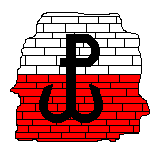 